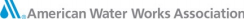 ONE AWWA OPERATOR SCHOLARSHIP 2021 Short Course Scholarship Application The Chesapeake Section of the American Water Works Association, Inc. (CSAWWA) is committed to  providing training for its members. With the help of AWWA’s One AWWA Scholarship, the  CSAWWA will be awarding 23 full short Course scholarships. Short Courses to be held virtually on June 7th – June 11th, 2021. Award of scholarships will be based on need.  Completed applications must be returned by March 20, 2021 to Rob Swann at:  pwswan24@aacounty.org ________________________________________________________________________________ AWWA Membership #: Name: Job Title: Company: Street: City: State: Zip:  Phone #:  Email Address: Supervisor’s Name and contact information: --------------------------------------------------------------------------------------------------------------------------------------------------- Temporary Operator (Yes or No)? Fully Certified Operator (Yes or No)?  Short Course classes of interest you wish to attend:  ◻- Water Treatment◻-Wastewater Treatment ◻-Wastewater Collection Systems ◻-Water Distribution ◻-Superintendent Please provide justification as to why you should be considered for one of these scholarships: [on  back of application or on separate sheet(s)]